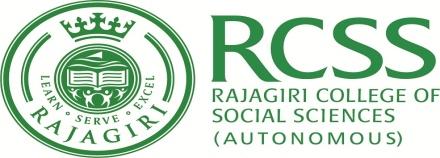 RAJAGIRI COLLEGE OF SOCIAL SCIENCES (AUTONOMOUS)School of Commerce BBA Semester – III   CAE 2     September 2019Time TableThe students should report at the examination venue 15 minutes before the scheduled time.                							 Assistant Controller of Examination,                                           						 School of Commerce    DateSubjectVenueTimeSeptember  16, 2019MondayHuman Resource ManagementExam  Hall9.00 – 10.30September  16, 2019MondayResearch MethodologyExam  Hall1.30 – 3.00September  17, 2019TuesdayBusiness LawsExam  Hall9.00 – 10.30September  17, 2019TuesdayMarketing ManagementExam  Hall1.30 – 3.00